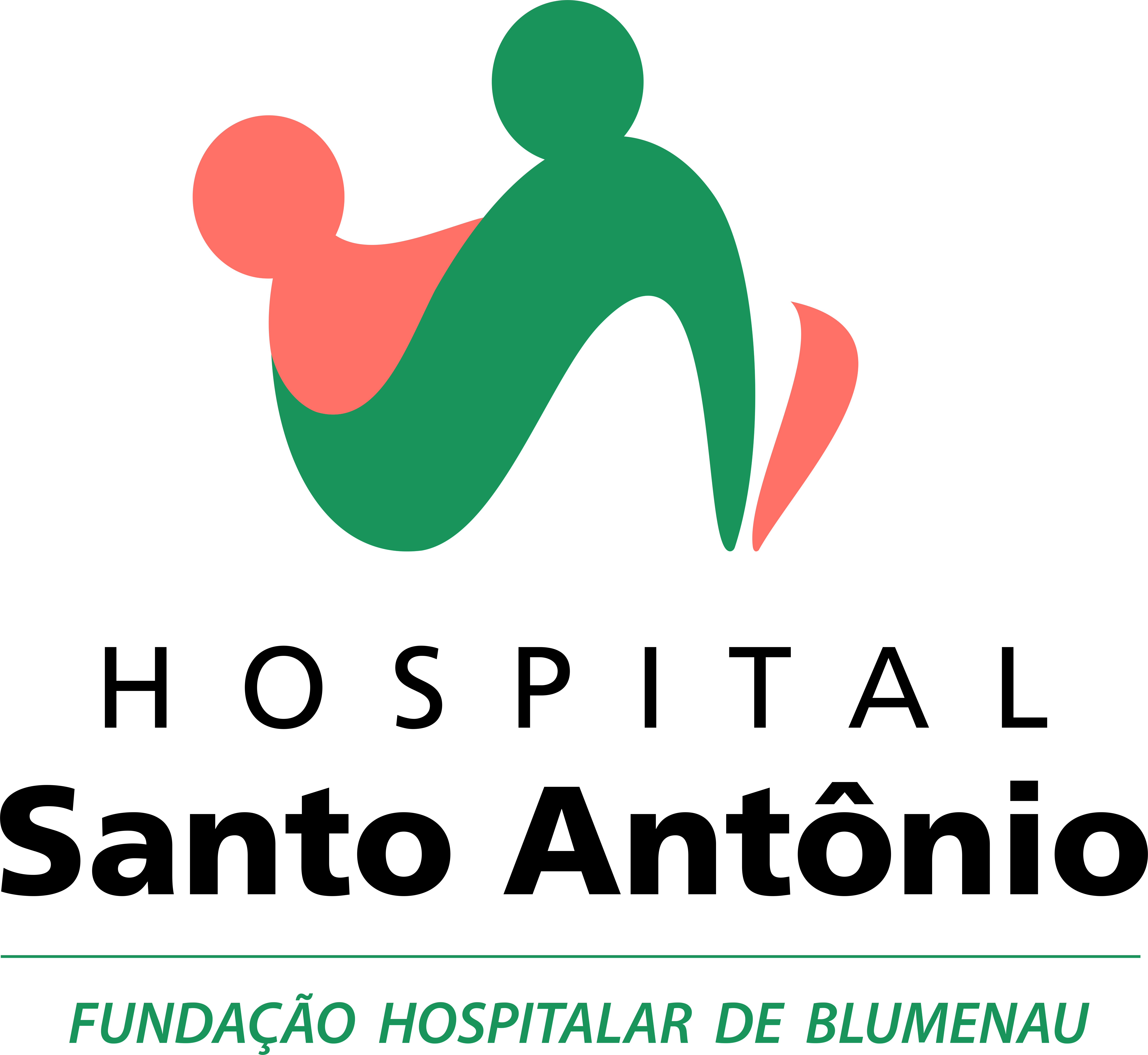 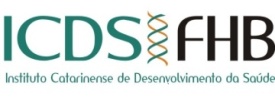 Divulgação da Classificação convocação para matrícula  Programa de Residência Médica Edital 02/2017         Especialidade: Cirurgia Pediátrica (01 vaga )1 o -  Karina Ilheu da Silva2 o  - Ricardo Silva Poroski        Especialidade: Medicina Intensiva (01 vaga )Não houve candidatosDúvidas ligar (47) 3231-4000 com ICDS